                                                                                                                                                   Межрайонная ИФНС России №1 по Республике Крым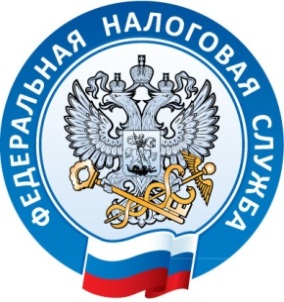  г. Джанкой, ул. Дзержинского,30                                                                                                                                                   тел. (36564)3-14-2406.07.2017Увеличена доля налога на прибыль, зачисляемая в федеральный бюджет.Федеральным законом от 30 ноября 2016г. №401-ФЗ внесены изменения в ст.284 НК РФ,  согласно которым налог на прибыль в федеральный бюджет организации обязаны платить по ставке 3%, а в бюджет субъектов – по ставке 17%. При этом общий уровень налоговой нагрузке не изменится (в настоящее время в федеральный бюджет зачисляется 2% облагаемой налогом прибыли, а в бюджет субъекта – 18%.Инициатор указанного изменения – Правительство РФ – объяснило это тем, что перераспределение местных налогов необходимо для сокращения разрыва в уровне жизни между регионами. Говоря иначе, содержание бедных регионов ляжет на плечи богатых.          Межрайонная ИФНС России №1 по Республике Крым.